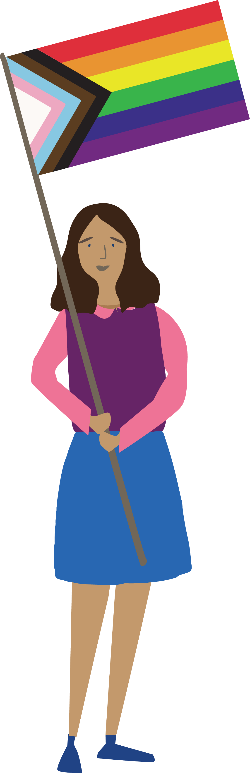 2022-2023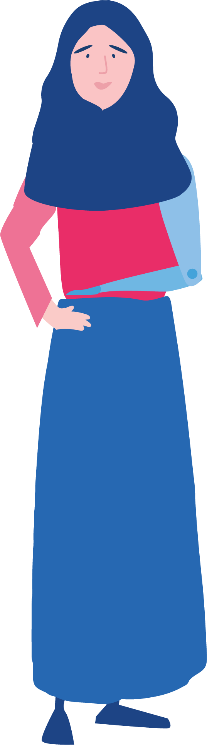 WDV BoardNomination FormPlease read the ‘Nomination Guidelines’ before completing this form.If you are nominating someone else, please speak to them first to make sure they are happy to be nominated. 1.1 Your details (the “Nominator”):1.2 Their details (the “Nominee”):(if nominating yourself, please write “as above” in the Self-Nomination box)2. Nomination Summary To help Members decide who to vote for we’d like you to tell us about yourself/the Nominee, and your/the Nominee’s experience and skills:There are eight (8) questions below. Please supply your responses in the respective section after each question.Please be brief and use a maximum of 150 words per question.            Note: please make sure the Nominee approves this.All eight (8) responses will be compiled into one document and presented as the Nominee’s nomination statement.The first four questions are about you/the Nominee.2.1 Tell us about yourself. Who are you, what communities do you belong to and what are you passionate about?Please provide a 150-word (maximum) response. 2.2 Why are you interested in being a Director on the WDV Board?Please provide a 150-word (maximum) response. 2.3 What do you want to achieve as a Director of WDV?Please provide a 150-word (maximum) response. 2.4 Please tell us about any interests which may conflict with or are relevant to your role as a potential Director of WDV?Please provide a 150-word (maximum) response. The next two questions are about your/the Nominee’s skills.2.5 Tell us about any disability or community skills, experience and/or expertise you can offer the WDV Board.Some skills you might have include:Advocating for my rights and/or someone else’sUnderstanding disability and human rights Understanding of disability policy areas (NDIS, transport, accessibility, justice etc) Being part of other communities (Aboriginal, intellectual disability, LGBTIQ+, CALD, Under 30 years old, etc)Lived experience (for example, being a person with a cognitive /intellectual disability, being involved in the justice or employment system, etc)Please provide a 150-word (maximum) response. 2.6 Tell us about any professional skills, experience and/or expertise you can offer the WDV Board.Some skills you might have include:Previous board, employment, or community experienceGovernanceFinanceRisk managementUnderstanding how to network with community partnersMedia, marketing, or public relationsFundraisingResearch, writing or policy development Please provide a 150-word (maximum) response. The next question is about gender and disability. 2.7 What do you think are the most significant challenges and opportunities for women with disabilities in Victoria?Please provide a 150-word (maximum) response. 2.8 Is there anything else you want the Members and Board to know? Please provide a 150-word (maximum) response. 3. Photograph (optional) Nominees are encouraged to submit a photograph to be used accompanying their nomination statements. Note: Please make sure the Nominee approves this.Photographs are not required to nominate and are optional for all nomination submissions.   Photographs should be included in your application as a separate attachment. WDV will use your compiled nomination statement and photograph for Members to view on the organisation’s website and to show on screen at the AGM. All nominee photos and statements will be removed from the organisation’s website following the AGM.All photographs will be accompanied by a text description for those using screen readers to access. Please write a brief visual description (no more than 20 words) to accompany your photo in the box below:Please provide a 20-word (maximum) photo description4. DeclarationI have read and understood the Nomination Guidelines and I am eligible to stand as a Director and stand for election.  I understand and agree that if elected I will not be able to commence my position as Director until any relevant checks and approvals have been cleared (eg, Police Check).I understand that if elected I will be required to attend a Board induction and any required training.If nominating someone else: I am happy for my name to be mentioned as the Nominator for this Nominee.The Nominee has approved the question responses, the photo text description, and the photo attached to this form.Signature of Nominee: Date:Signature of Nominator: (if nominating yourself, please write “as above” in the box below)Date:Information requiredYour responsePreferred pronoun: She / her They / them  Other (please print preferred pronoun in space below) First name:Family name:Best contact number:Email:Are you a Full WDV Member? Yes No  UnsureIf you are unsure, please email agm@wdv.org.au to confirm. Information requiredYour responseSelf-NominationPreferred pronoun: She / her They / them  Other (please print preferred pronoun in space below)First name:Family name:Best contact number:Email: Are they a Full WDV Member? Yes No  UnsureIf you are unsure, please email agm@wdv.org.au to confirm.